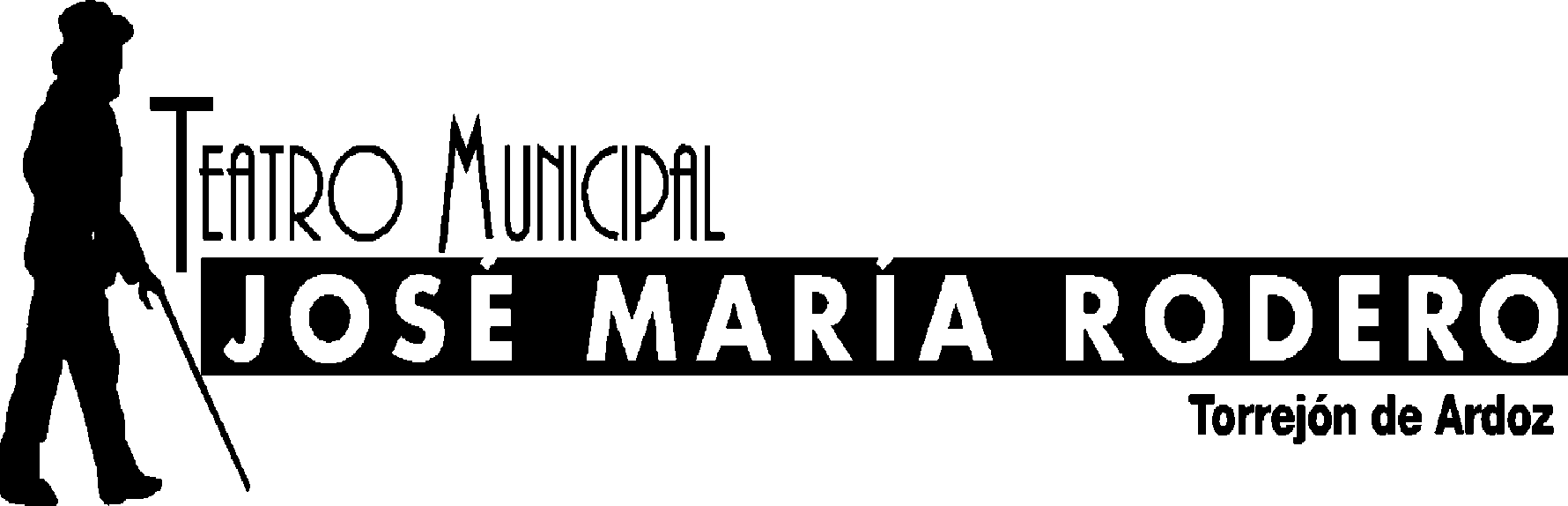 INSCRIPCIÓN CAMPAÑA ESCOLAR 2023- 2024NOMBRE DEL CENTRO:DIRECCIÓN:LOCALIDAD:	CÓDIGO POSTAL:Correo electrónico del centro:	Teléfono: Profesor que realiza la reserva:Correo electrónico del profesor:	Teléfono:RESERVA PARA:Curso/os Alumnado:	Edades:Nº Alumnos:Nº Acompañantes:(1 invitación por cada 10 alumnos)Espectáculo:Compañía:Día:                                             Hora función:PRECIO:                                     IMPORTE TOTAL:INGRESO EN LA CUENTA Nº: ES95 0081 7110 9500 0173 6579TITULAR: GIGLON S.L.  (Proveedor venta de entradas del Teatro Municipal José María Rodero)En el justificante debe constar: Campaña Escolar 2023 – 2024 TMJM Rodero. Nombre del Centro Educativo. Título, día y hora del espectáculo. Número de alumnos asistentes y edades o cursos.Una vez realizado el ingreso por el importe total precio función por número de alumnos, mandar el justificante de ingreso o transferencia a mlmartinb@ayto-torrejon.es  y  teatro@ayto-torrejon.es Nosotros os confirmaremos la recepción de el mismo vía email y/o por teléfono y, por tanto, la confirmación de la reserva de plazas.IMPORTANTE: PARA QUE TENGÁIS SEGURA LA RESERVA DE LAS PLAZAS, EL JUSTIFICANTE DE PAGO DEBE ESTAR RECIBIDO POR EL TEATRO COMO MUY TARDE  7 DÍAS LABORABLES ANTES DE LA FECHA DEL ESPECTÁCULO.Firma del responsable de la reserva